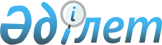 О внесении изменений в решение Темирского районного маслихата от 29 декабря 2022 года № 290 "Об утверждении бюджета Каиндинского сельского округа на 2023-2025 годы"
					
			С истёкшим сроком
			
			
		
					Решение маслихата Темирского района Актюбинской области от 9 августа 2023 года № 73. Прекращено действие в связи с истечением срока
      Темирский районный маслихат РЕШИЛ:
      1. Внести в решение Темирского районного маслихата от 29 декабря 2022 года № 290 "Об утверждении бюджета Каиндинского сельского округа на 2023–2025 годы" следующие изменения:
      пункт 1 изожить в новой редакции:
      "1. Утвердить бюджет Каиндинского сельского округа на 2023 – 2025 годы согласно приложениям 1, 2 и 3 к настоящему решению, в том числе на 2023 год в следующих объемах:
      1) доходы – 46 542 тысяч тенге, в том числе:
      налоговые поступления – 3 650 тысяч тенге;
      неналоговые поступления – 200 тысяч тенге;
      поступления от продажи основного капитала – 100 тысяч тенге;
      поступления трансфертов – 42 592 тысяч тенге, в том числе:
      субвенция – 31 766 тысяч тенге;
      2) затраты – 47 778,3 тысяч тенге;
      3) чистое бюджетное кредитование – 0 тенге, в том числе:
      бюджетные кредиты – 0 тенге;
      погашение бюджетных кредитов – 0 тенге;
      4) сальдо по операциям с финансовыми активами – 0 тенге, в том числе:
      приобретение финансовых активов – 0 тенге;
      поступления от продажи финансовых активов государства – 0 тенге;
      5) дефицит (профицит) бюджета – -236,3 тысяч тенге;
      6) финансирование дефицита (использование профицита) бюджета 236,3 тысяч тенге, в том числе:
      поступление займов – 0 тенге;
      погашение займов – 0 тенге;
      используемые остатки бюджетных средств – 236,3 тысяч тенге.";
      пункт 5 изложить в новой редакции:
      "5. Учесть в бюджете Каиндинского сельского округа на 2023 год поступления целевых текущих трансфертов из районного бюджета в сумме 10 826 тысяч тенге.
      Распределение указанных сумм целевых текущих трансфертов определяется на основании решения акима Каиндинского сельского округа.".
      2. Приложение 1 к указанному решению изложить в новой редакции согласно приложению к настоящему решению.
      3. Настоящее решение вводится в действие с 1 января 2023 года. Бюджет Каиндинского сельского округа на 2023 год
					© 2012. РГП на ПХВ «Институт законодательства и правовой информации Республики Казахстан» Министерства юстиции Республики Казахстан
				
      Председатель Темирского районного маслихата 

Б. Шаимов
Приложение к решению Темирского районного маслихата от 9 августа 2023 года № 73Приложение 1 к решению Темирского районного маслихата от 29 декабря 2022 года № 290
Категория
Категория
Категория
Категория
Сумма (тысяч тенге)
Класс
Класс
Класс
Сумма (тысяч тенге)
Подкласс
Подкласс
Сумма (тысяч тенге)
Наименование
Сумма (тысяч тенге)
I. Доходы
46 542
1
Налоговые поступления
3 650
01
Подоходный налог
1 000
2
Индивидуальный подоходный налог
1 000
04
Hалоги на собственность
2 450
1
Hалоги на имущество
60
3
Земельный налог
40
4
Hалог на транспортные средства
1 450
5
Единый земельный налог
900
05
Внутренние налоги на товары, работы и услуги
200
3
Поступления за использование природных и других ресурсов
200
2
Неналоговые поступления
200
06
Прочие неналоговые поступления
200
1
Прочие неналоговые поступления
200
3
Поступления от продажи основного капитала
100
03
Продажа земли и нематеральных активов
100
1
Продажа земли
100
4
Поступления трансфертов
42 592
02
Трансферты из вышестоящих органов государственного управления
42 592
3
Трансферты из районного (города областного значения) бюджета
42 592
Функциональная группа
Функциональная группа
Функциональная группа
Функциональная группа
Функциональная группа
Сумма (тысяч тенге)
Функциональная подгруппа
Функциональная подгруппа
Функциональная подгруппа
Функциональная подгруппа
Сумма (тысяч тенге)
Администратор БП
Администратор БП
Администратор БП
Сумма (тысяч тенге)
Программа
Программа
Сумма (тысяч тенге)
Наименование
Сумма (тысяч тенге)
II. Затраты
46 778,3
01
Государственные услуги общего характера
37 752,8
1
Представительные, исполнительные и другие органы, выполняющие общие функции государственного управления
37 752,8
124
Аппарат акима города районного значения, села, поселка, сельского округа
37 752,8
001
Услуги по обеспечению деятельности акима города районного значения, села, поселка, сельского округа
37 452,8
022
Капитальные расходы государственного органа
300
07
Жилищно-коммунальное хозяйство
9 024
3
Благоустройство населенных пунктов
9 024
124
Аппарат акима города районного значения, села, поселка, сельского округа
9 024
008
Освещение улиц в населенных пунктах
3 025
009
Обеспечение санитарии населенных пунктов
1 620
011
Благоустройство и озеленение населенных пунктов
4 379
15
Трансферты
1,5
1
Траснферты
1,5
124
Аппарат акима города районного значения, села, поселка, сельского округа
1,5
048
Возврат неиспользованных (недоиспользованных) целевых трансферов
1,5
III. Чистое бюджетное кредитование
0
Бюджетные кредиты
0
Категория
Категория
Категория
Категория
Сумма (тысяч тенге)
Класс
Класс
Класс
Сумма (тысяч тенге)
Подкласс
Подкласс
Сумма (тысяч тенге)
Наименование
Сумма (тысяч тенге)
5
Погашение бюджетных кредитов
0
01
Погашение бюджетных кредитов
0
1
Погашение бюджетных кредитов, выданных из государственного бюджета
0
Функциональная группа
Функциональная группа
Функциональная группа
Функциональная группа
Функциональная группа
Сумма (тысяч тенге)
Функциональная подгруппа
Функциональная подгруппа
Функциональная подгруппа
Функциональная подгруппа
Сумма (тысяч тенге)
Администратор БП
Администратор БП
Администратор БП
Сумма (тысяч тенге)
Программа
Программа
Сумма (тысяч тенге)
Наименование
Сумма (тысяч тенге)
IV. Сальдо по операциям с финансовыми активами
0
V. Дефицит (профицит) бюджета
-236,3
VІ. Финансирование дефицита (использование профицита) бюджета
236,3
Категория
Категория
Категория
Категория
Сумма (тысяч тенге)
Класс
Класс
Класс
Сумма (тысяч тенге)
Подкласс
Подкласс
Сумма (тысяч тенге)
Наименование
Сумма (тысяч тенге)
8
Используемые остатки бюджетных средств
236,3
01
Остатки бюджетных средств
236,3
1
Свободные остатки бюджетных средств
236,3